КИЇВСЬКА ОБЛАСТЬТЕТІЇВСЬКА МІСЬКА РАДАVІІІ СКЛИКАННЯСІМНАДЦЯТА   СЕСІЯ    Р І Ш Е Н Н Я
20.12.2022 р.                                   № 798-17-VIIІ     Про передачу земельної  ділянки в користування   на  умовах  оренди таприпинення права оренди земельної  ділянки  яка розташована  на території Тетіївськоїміської ради                Розглянувши  заяву гр. Чернишової К.В., керуючись пунктом 34 частини 1 статті 26 Закону України „ Про місцеве самоврядування в Україні”, відповідно до   Земельного кодексу України, ст.6, 13, 21 Закону України "Про оренду землі”, Закону України «Про державну реєстрацію речових прав на нерухоме майно та їх обтяжень» Тетіївська міська рада ВИРІШИЛА :1.Припинити    право   оренди   земельної    ділянки, площею 0,1395 га кадастровий     номер     3224610100:01:206:0012 -  МП «Граніт»,  у  зв’язку   із  продажем   орендарем  нежитлових приміщень, що знаходяться  на орендованій  земельній  ділянці, про що  внести    відповідні   зміни  до  договору  оренди  земельної  ділянки  від 29.04.2005р.2.Передати в користування на умовах оренди земельну ділянку, яка розташована на території Тетіївської міської ради за межами м. Тетіїв по вул. Центральній, 160-А        - Чернишовій Катерині Вікторівні - площею 0,1395 га, землі громадської забудови  код (03.15) для будівництва та обслуговування інших будівель громадської забудови,  кадастровий номер 3224610100:01:206:0012, терміном на 1 рік за рахунок земель комунальної власності  Тетіївської міської ради.            Встановити  річну орендну плату за користування земельною ділянкою у розмірі 5 % від  нормативної грошової оцінки земельної ділянки, що складає   18 181 грн. 70    коп. Нормативна грошова оцінка земельної  ділянки  становить   363 633  грн. 82   коп. Термін дії договору  з 01.11.2022 року.3. Гр. Чернишовій К.В. зареєструвати право оренди земельної ділянки в   органах  державної реєстрації. 4. Зобов’язати  гр.Чернишову  К.В.  використовувати  земельну  ділянку   за  цільовим  призначенням.5. Контроль за виконанням даного рішення покласти на постійну депутатську комісію з питань регулювання земельних відносин, архітектури, будівництва  та  охорони навколишнього середовища (голова Крамар О.А.)           Міський голова                                  Богдан  БАЛАГУРА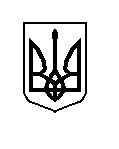 